一、登录系统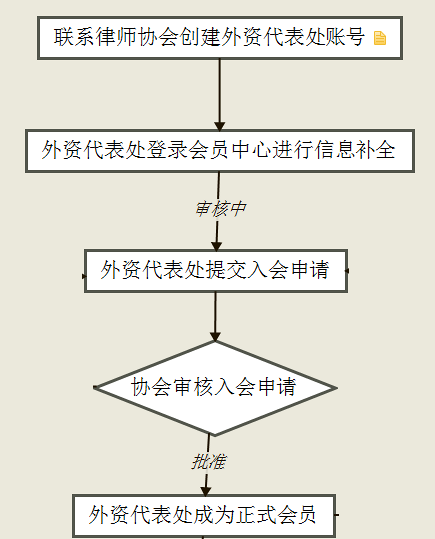 外资代表处注册会员流程登录会员系统进行会员申请操作使用本系统不需要额外安装客户端，但如果您的IE浏览器版本过低，可能会导致不能正常使用。目前系统支持的浏览器有：IE9+ （操作系统 win7以上版本）、chrome 浏览器（谷歌浏览器）、360浏览器（使用极速模式）。推荐：chrome浏览器。用浏览器访问地址：http://www.lawyers.org.cn/ 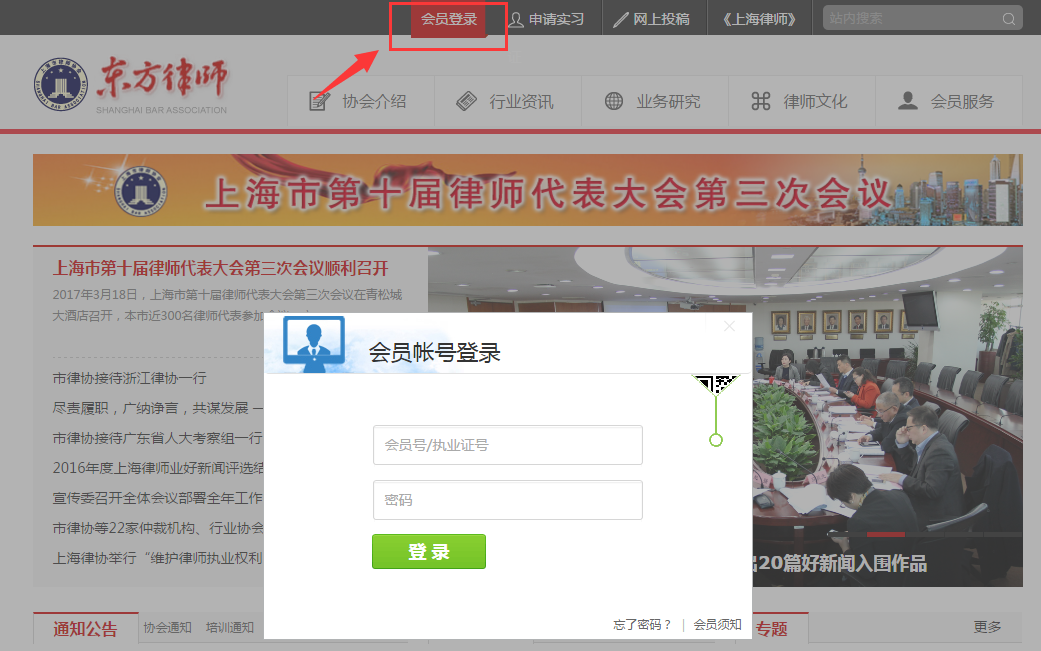 在浏览器中输入访问地址后，在东方律师网点击右上角的【会员登录】。在输入框中填入用户名及密码，点击“登录”按钮即可登入系统。外资代表处登录账号：外资代表处会员号（会员号请咨询协会）初始密码：123456登录成功后点击【进入会员中心】，如下图所示：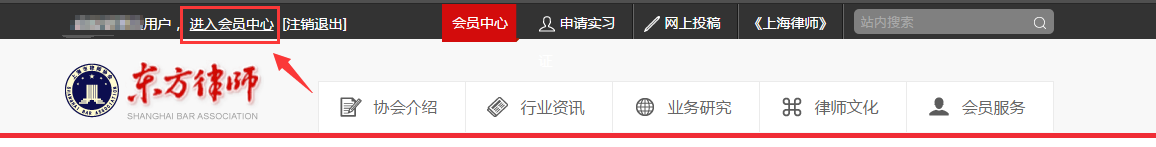 二、信息补全申请注册会员之前需要对信息进行补全，信息补全主要由基本信息、获奖情况、惩罚情况三大项构成。用户应根据各自情况，如实填报。信息补全提交后才能申请注册会员，如下图所示：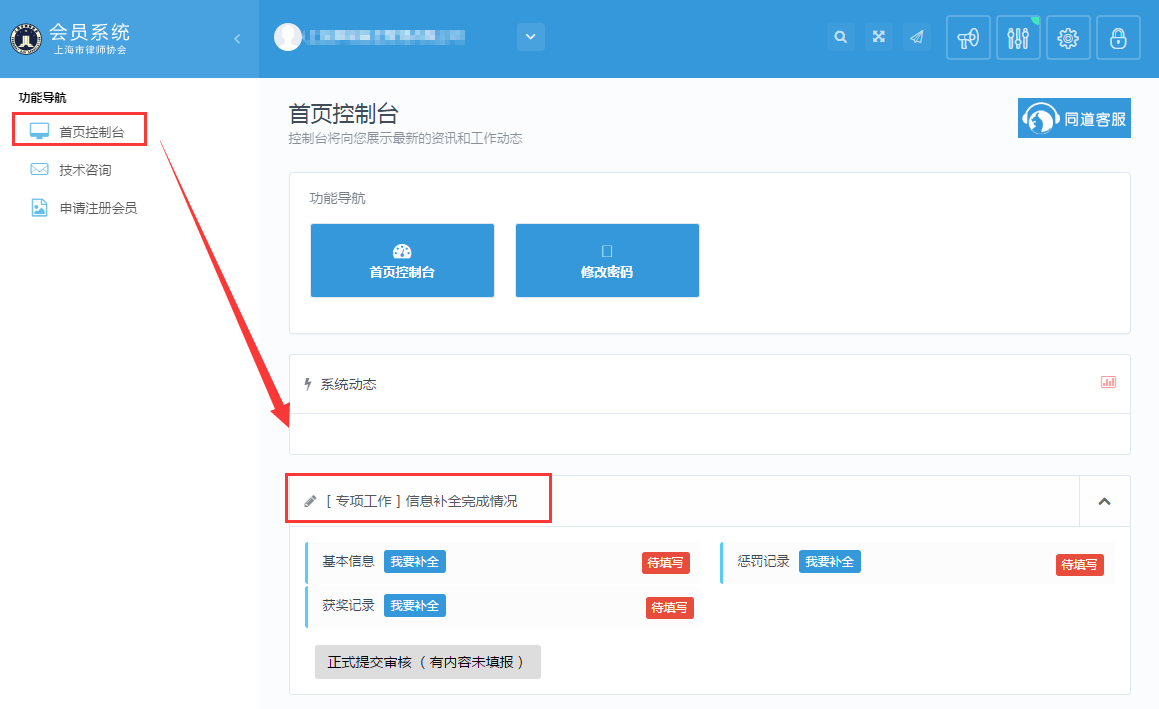 2.1基本信息补全点击 “信息补全”中的“基本信息”链接，进入到“基本信息”的核对补全操作窗口。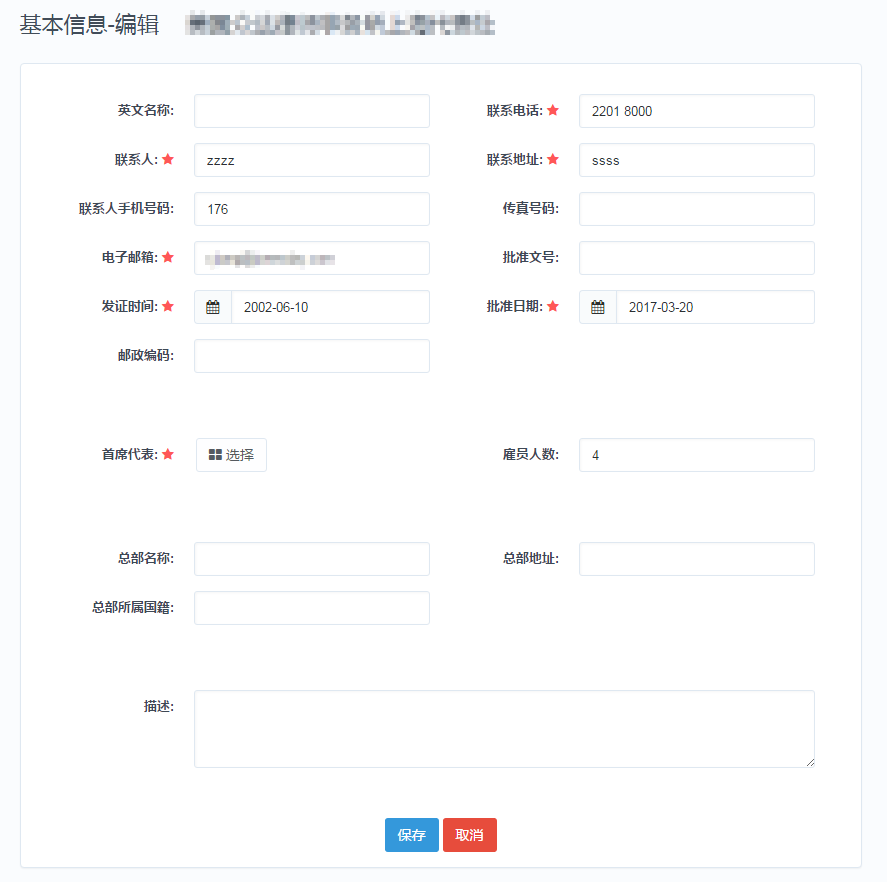 标星为必填字段，填写基本信息后点击【保存】即可，基本信息补全完成2.2通用信息补全除基本信息外，还需补全获奖情况、惩罚情况信息，此类信息补全操作相同。以补全“获奖情况”为例，操作如下。本栏主要用于填写公司获奖情况，点击工作台中“获奖情况”链接，进入到“获奖情况”列表页面，进入获奖列表，如下图所示：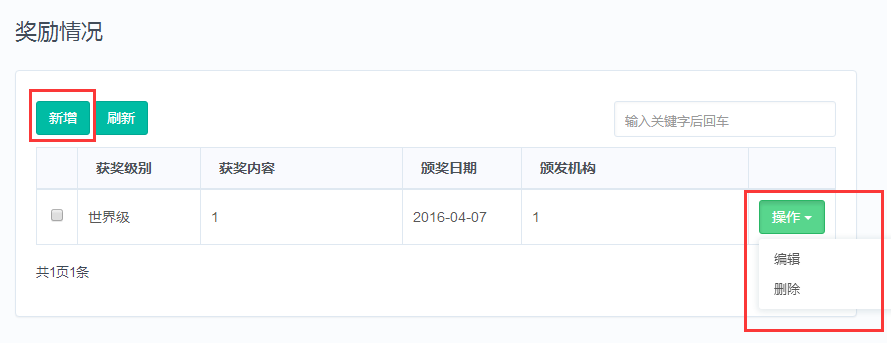 功能说明：新增：用于登记新的获奖情况。操作：用于对本条教育经历进行变更处理，点击“操作”后，会弹出两个操作项：“编辑”和“删除”。编辑：修改本条获奖情况记录。删除：删除本条获奖情况记录，一般用于登记错误。刷新：刷新当前获奖情况列表页面。2.2.1添加获奖记录点击“获奖记录”页面的“新增”按钮，进入新增获奖记录页面，如下图所示：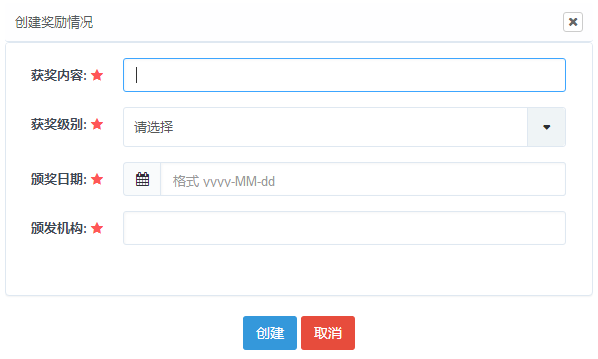 填写好相关教育经历信息后点击页面下方的＂保存＂按钮，如需不想新增，可点击下方的＂取消＂按钮退出本次操作。红色星号标记字段，为必填字段。日期格式为yyyy-MM-dd ，如：2016-01-01。2.2.2编辑获奖记录在“获奖记录”列表页面，找到要修改的获奖记录记录后，点击 “操作”按钮，在弹出的下拉框，点击“编辑”，进入修改页面，如下图所示：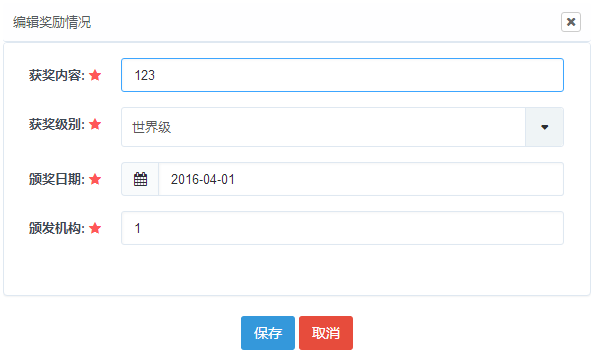 2.2.3删除获奖记录在“获奖记录”列表页面，找到要删除的获奖记录后，点击“操作”按钮，在弹出的选项框上，点击“删除”选项，并确认删除提示。2.3提交信息补全审核当所有信息补全完成后，回到信息补全控制台，点击正式提交审核即可，如图所示：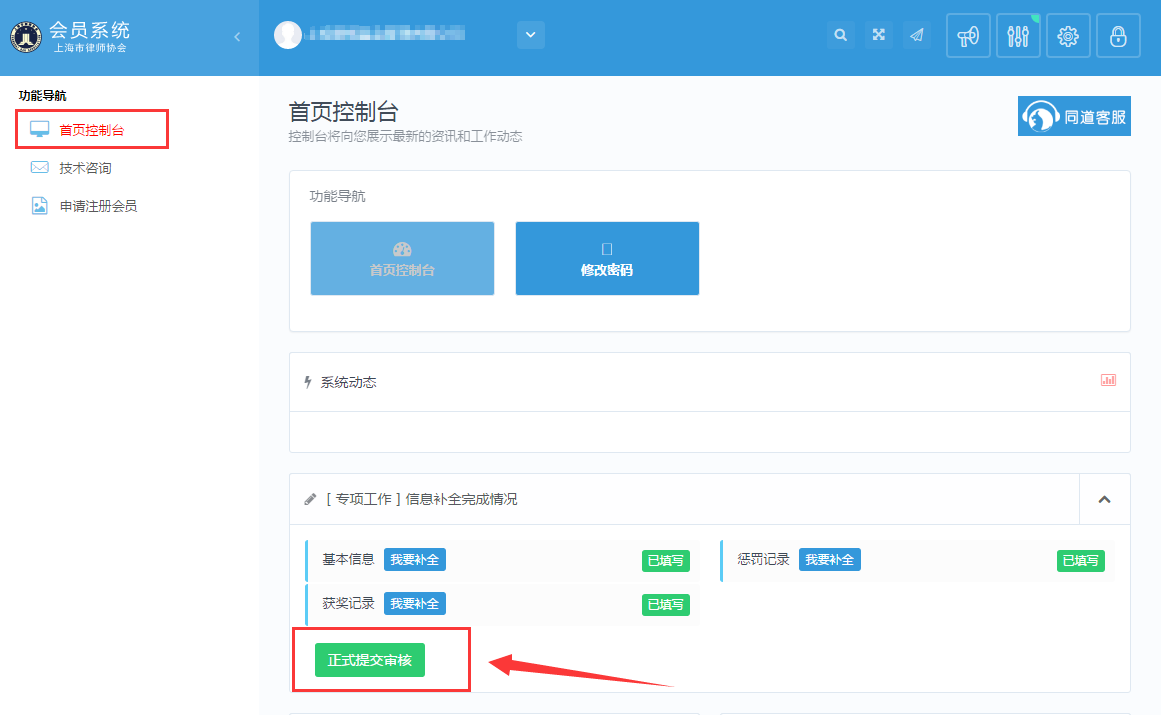 正式提交审核后，等待信息审核，如下图所示：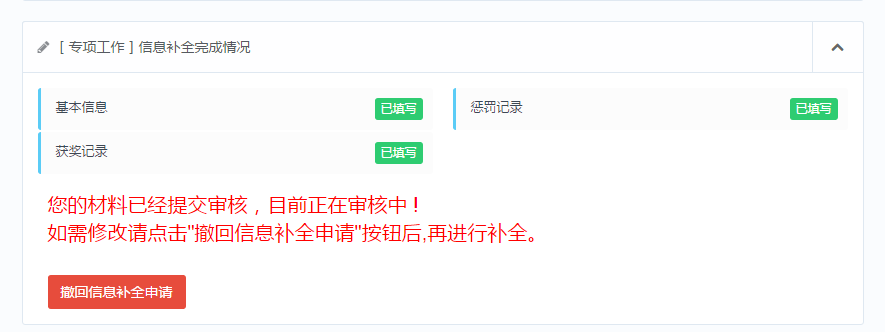 如需修改信息请撤回信息补全申请，修改信息后重新提交即可。三、技术咨询在使用会员系统当中若有技术方面的问题，可通过提交工单完成。如图所示：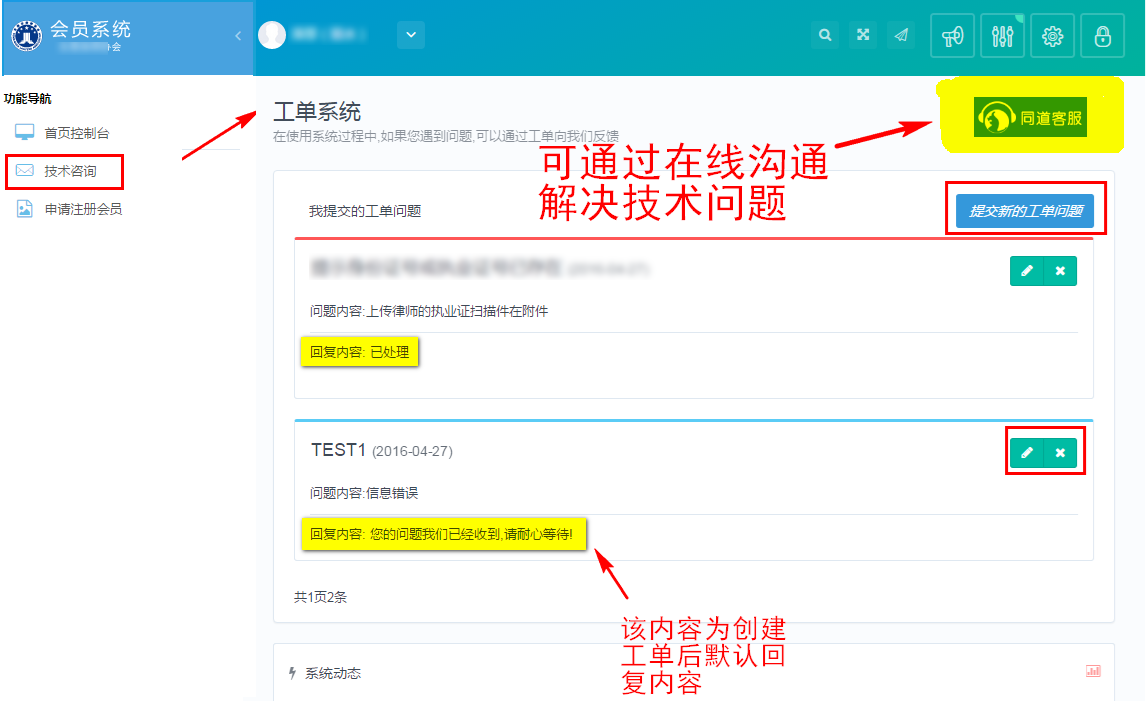 功能说明：提交新的工单问题：提交新的遇到的常见技术问题。回复内容：当工单处理后，可查看回复内容。3.1提交新的工单问题进入到“工单系统”工作台点击“提交新工单”，在弹出界面创建问题。如图所示（举例若姓名错误）：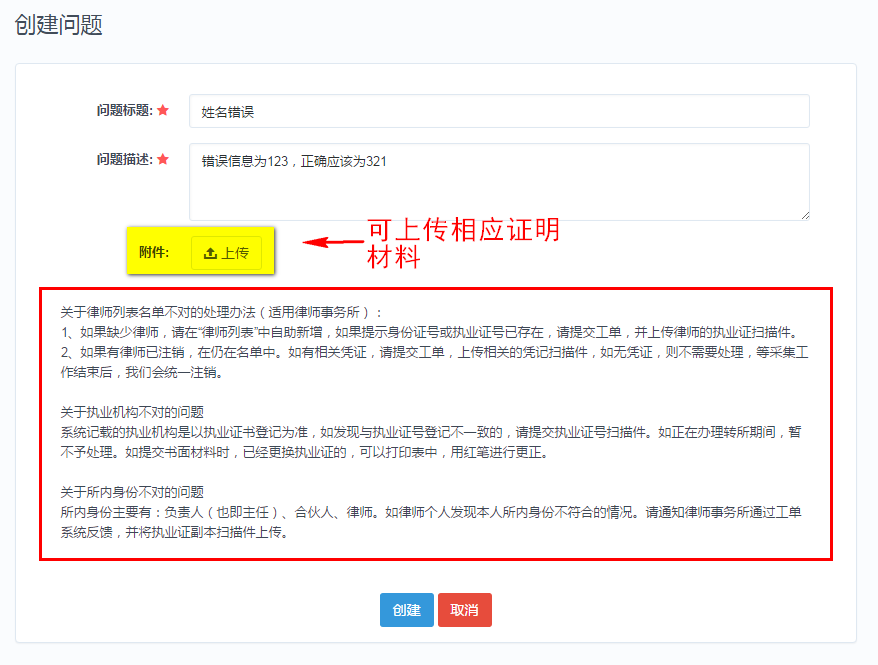 创建新工单后，点击页面下方的“创建”按钮保存所做的修改，如修改后不想保存，可点击下方的“取消”按钮。退出本次操作。注：提交工单时请讲将问题描述清楚，并上传相关证明材料作为附件，这样便于工作人员快速处理问题。3.2删除工单当自行解决问题时，或者提交内容错误时，可点击取消工单。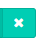 四、申请注册会员信息补全申请提交后可申请注册会员，如下图所示：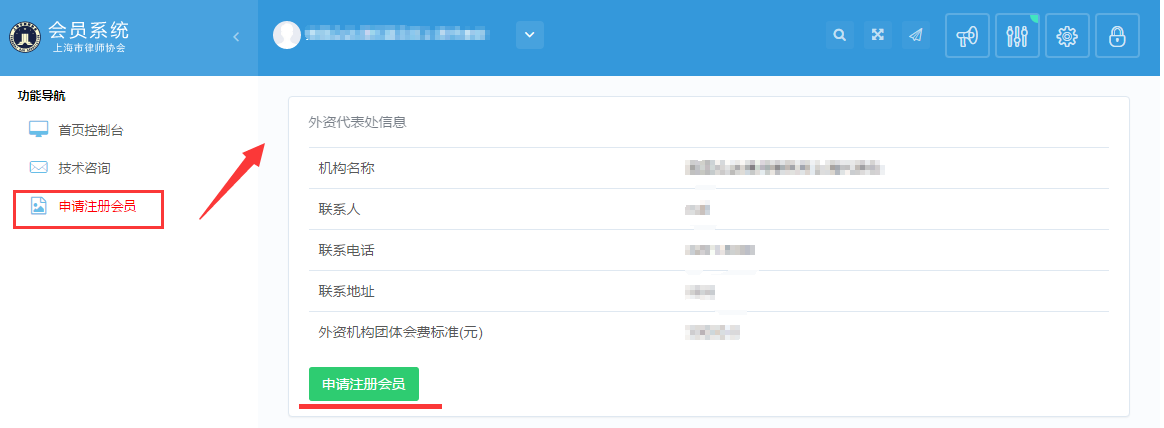 点击【申请注册会员】即可申请，页面自动刷新，如下图所示：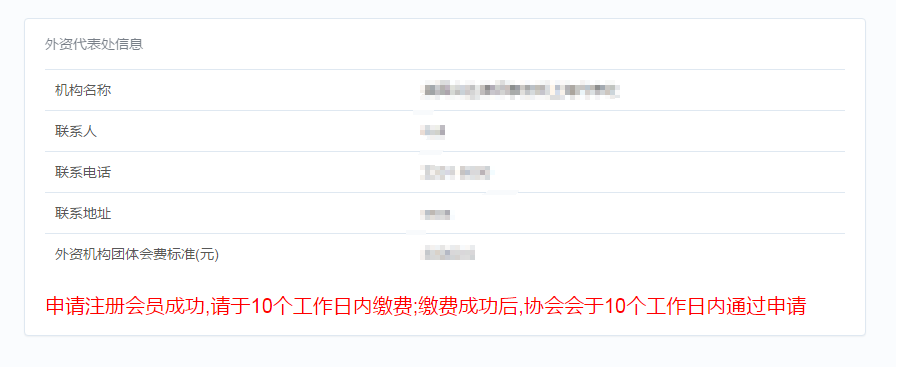 申请提交后请于10个工作日内缴费，缴费后协会会于10个工作日内通过申请，申请通过后，登录会员中心可查看，如下图所示：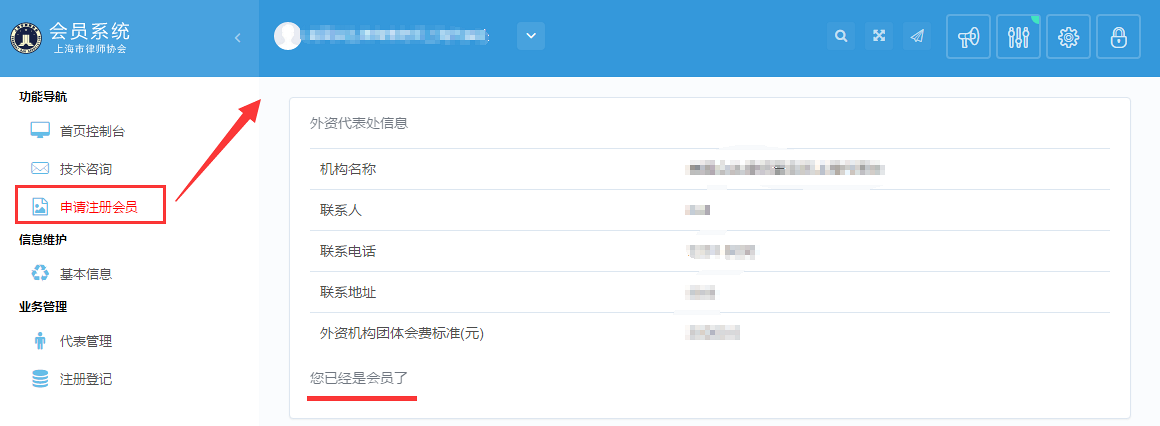 五、代表管理可通过此处增加本机构的代表人员，新增代表后，系统自动为新保存的代表提交入会申请，点击左侧导航栏【代表管理】，进入列表进行管理，如下图所示：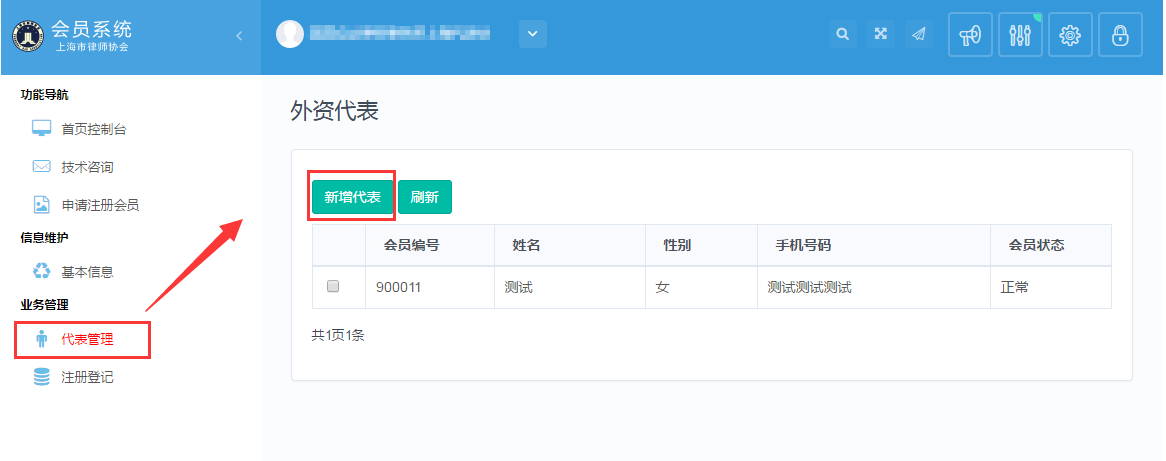 点击【新增代表】进行新增操作，如下图所示: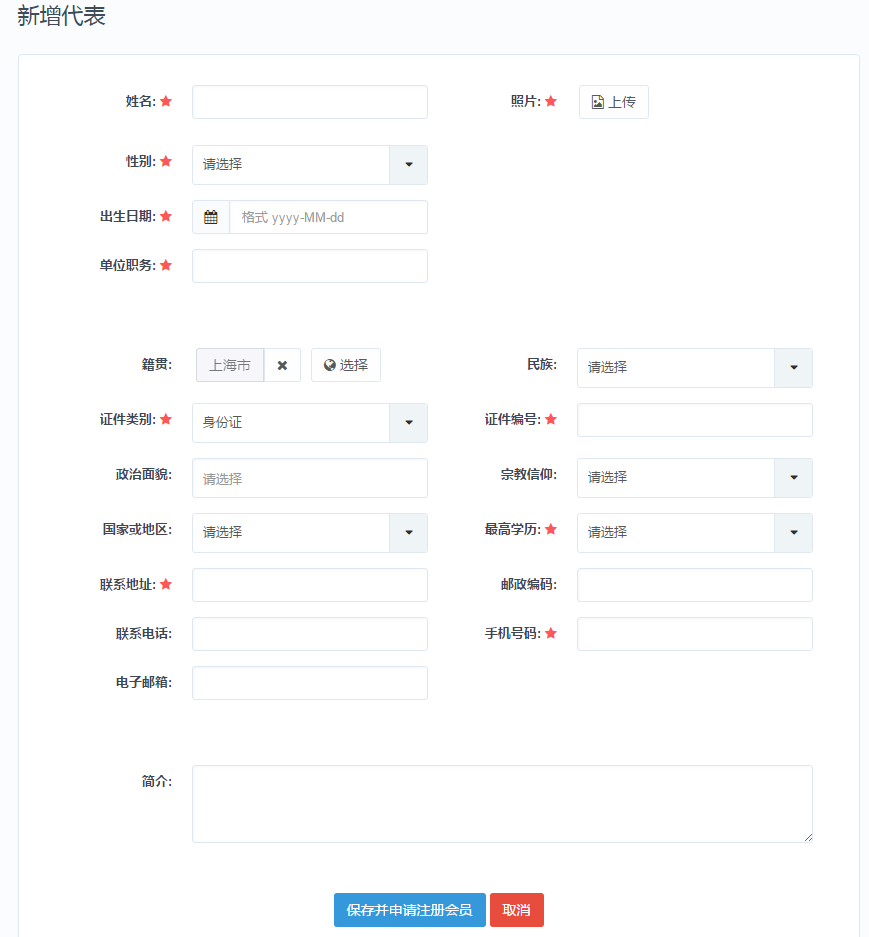 标星为必填字段，信息填写后点击保存，系统自动为代表创建账号，并提交入会申请，申请提交后请于10个工作日内缴费，缴费后协会会于10个工作日内通过申请。